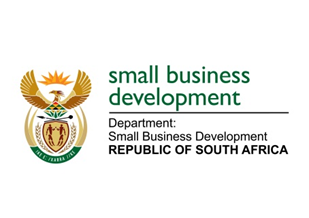 NATIONAL ASSEMBLYQUESTION FOR WRITTEN REPLY“2762.	Mr J N de Villiers (DA) to ask the Minister of Small Business Development:What total amount has her department spent on external consultants in the period 1 May 2019 to 31 May 2022?”								NW3346EREPLY: I have been advised by the department as follows:The Department of Small Business Development (DSBD) spent a total of R4 512 571.93 on consultants from 1 May 2019 to 31 May 2022, as tabulated below: STELLA NDABENI-ABRAHAMSMINISTER: SMALL BUSINESS DEVELOMENTDSBD Consultants services - 1 May 2019 to 31 May 2022DSBD Consultants services - 1 May 2019 to 31 May 2022DSBD Consultants services - 1 May 2019 to 31 May 2022 Item PurposeAmount in RandsAudit committeeAudit related functions 773 254,15 HRM servicesEmployee, Health and Wellness related matters 307 570,81 Occupational healthTraining 7 900,00 Organisational structureBBBEE Verification54 625,00 Qualification verificationPayment for candidate verification146 980,38 Research and advisoryAppointment of a service provider to provide an overview of the economic challenges experienced by SMME's cooperatives in South Africa and a comparative analysis of policy responses of at least three (3) countries at a similar stage of development and propose suitable policy responses to DSBD for a period of six (6) months.  Appointment of a service provider to undertake a study on an analysis and assessment of barriers to entry for small, macro and medium enterprise and cooperatives to economic opportunities and to draft a policy framework.Update the IDBS Policy and Package for Gazzette.Appointment of a service provider to assist the Department with the strengthening of the Red Tape Reduction strategy.SMME Annual Review.Financial Literature and Context Review.Provision of human resources within the Office of the Director-General to render Secretariat functions for a period of 12 months.   3 118 601,60 Translate and transcriptionInterpretation and sign language services103 639,99 TOTAL 4 512 571,93 